Bainville Town Council Meeting               Agenda               City Office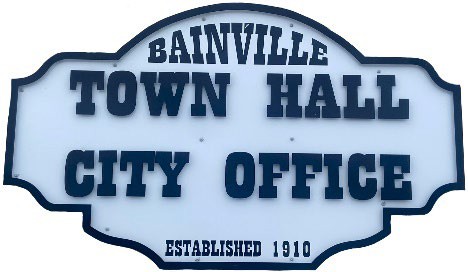 211 Clark Ave. East       Monday March 11, 2024, 7:00 PMCall Meeting to OrderPledge of AllegianceRoll Call—Establish a quorum.	Mayor, Toby Romo		Councilperson, Will Rathbun	Councilperson, Carol Rasmussen		Councilperson, John GilliganApproval of Agenda.Approval of regular meeting minutes dated February 12, 2024.Treasurers ReportCash Balance ReportBank Reconciliation ReportYTD Expense vs BudgetYTD Revenue vs BudgetBank Statements for February 2024.Utility Billing Receipts for February 2024.Review delinquent accounts.Approve claims & JVs in the amount of $18,422.25.Approve payroll in the amount of $8,882.06.      Public Comments or Formal Complaints on items not on agenda.      Department or Committee ReportsPublic Works/Fire Chief ReportWater project update.Roosevelt County Sheriff’s Department Update; Citations.Committee Reports.   Public Hearing   New Business:Building Permits:Sidewalk Policy recommendations.Water Re-connect fee recommendations.Speed Limit sign request on 7th Ave E.Seasonal workers: review job description, (mow & maintain Cemetery).Advertise Cemetery positions.Attorney recommendations for failure to obtain a building permit.Mayor’s Report:Update on Employee Policy Manual.Codification.Water loss was 69,855 gallons at 14% in February of 2024. *our goal is 10% or less.Town Council Action Items:Adjourn***Next Regular Meeting will be Monday, April 8th, 2024, 7:00pm. City Office***